  October Events  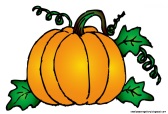 There are several fun events planned for this month! See below for all the fun and information about the events so you don’t miss out!Oct 15-Picture Day for Tuesday/Thursday classOct 16-CG Night at Mr. Gatti’s 4:00-8:00Oct 18-Preschool Family Day 12:00 at Shep. Fire Station #1 on Conestoga PkwyOct 28-31-Safe Schools and Red Ribbon Spirit Week:	Mon: “Send a message, stay drug free”-wear all redTues: “Peace out to drugs”-wear tie dyeWed: “Together we can make a difference”- bring in a canned good or non-perishable food item and wear pajamas	Thurs: “Trick or treat, do something sweet” Wear your Halloween costumeOct 29-Trick or Treat Night in the halls of Cedar Grove 5:30-6:30Oct 30 and Oct 31-Classroom Halloween Party for students only. We will have    snacks and drinks, if you would like to send something in, please let me know. Wednesday is pajama day so we will have a Halloween pajama party for Wednesday students. Thursday students can wear their Halloween costumes this day. Nov 4 and Nov 5-No SchoolNov 8-Cedar Grove Fall Festival    6:00-8:30  Dinner (from 6-7), games, auction and fun! 	*Preschool is asked to bring in a bag of candy for the fall festival*Each class will have a themed basket to auction off. As soon as I know our theme, I will let you know! If you can donate items for our basket it would be greatly appreciated! Nov 11-Picture Day for Monday/Wednesday class